目	录第一部分 单位概况一、主要职能二、单位机构设置及预算单位构成情况三、2024年度单位主要工作任务及目标第二部分 2024年度单位预算表一、收支总表二、收入总表三、支出总表四、财政拨款收支总表五、财政拨款支出表（功能科目）六、财政拨款基本支出表（经济科目）七、一般公共预算支出表八、一般公共预算基本支出表九、一般公共预算“三公”经费、会议费、培训费支出表十、政府性基金预算支出表十一、国有资本经营预算支出预算表十二、一般公共预算机关运行经费支出预算表十三、政府采购支出表第三部分 2024年度单位预算情况说明第四部分 名词解释第一部分 单位概况一、主要职能负责制定社会事业、社会治理和社区建设发展规划，负责统筹区内劳动就业、社会保障、文化、教育、体育、卫生和计划生育、民政、老龄、司法、法律服务、综合治理、政法、信访及社会稳定等社会事务；负责开发建设过程中涉及社会矛盾的调处工作；负责文明创建工作；负责社区建设及服务管理工作，指导和支持社区居委会工作，推动基层民主政治建设和居民自治；负责农业水利、农村土地管理等工作，统筹指导集体经济股份制改革工作；负责做好征地补偿和保障等工作；承办党工委、管委会交办的其他事项。二、单位机构设置及预算单位构成情况根据单位职责分工，本单位内设机构包括：1、综合科：负责局工作计划的制定和有关文稿起草工作；负责局内日常事务的管理和协调工作；负责社会事业的综合统计、档案管理等工作。2、教卫文体科（食品安全监督管理科）：负责制订相应的社会事业发展规划并组织实施；负责区内幼儿园、小学、初中、成教的教育管理和服务工作；负责区内文化、体育、广播电视的管理工作；负责区内爱国卫生、公共医疗卫生、人口计划生育、食品安全、卫生防疫和红十字等管理和服务工作。3、民政社区科（物管中心）：负责民政、老龄、残联等事务工作，做好慈善资金募集、社会救助及资金使用管理等工作；负责社区建设、管理和绩效考核等工作，指导居民委员会开展工作，推进社区业主委员会的组建；负责文明创建工作；负责存量安置房的日常监督管理等工作。4、社会保障科：负责区内劳动就业和社会保障工作；负责区内企业劳动工资的统计工作；负责区内职业指导、岗位培训等工作；负责做好本地劳动力就业管理服务等工作；负责城保扩面和住房公积金增缴等工作。5、农业农村科：负责农业、农机水利、林业、森林防火、防汛抗旱和社会事业安全等工作；做好动植物防疫和生产指导工作；负责做好涉农和民生统计工作；负责土地政策法规的宣传实施，做好征地补偿和保障等工作。6、社会综治科（司法所、信访办）：负责政法、社会治安综合治理、法制建设、平安创建、外来人口管理等工作；负责对刑满释放、解除劳教人员的帮教和过渡性安置等工作；负责做好群众来信来访、信访接待、矛盾调处等工作；负责开发建设过程中涉及社会矛盾的调处工作。7、退役军人服务站：负责做好退役军人移交安置、优待抚恤、拥军褒扬工作；开展退役军人数据采集、汇总分析；协调落实退役军人就业创业、权益保障等政策措施；做好退役军人来访接待、来信来电办理、舆论收集、矛盾化解工作。8、市政园林和水务科（建设管理科）：负责职责范围内的建设管理工作；负责市政公用事业、水利、环卫、园林绿化的指导、监督和管理工作；负责小区内公共设施建设维护及安置房日常维护的指导、监督和管理工作；负责美丽河湖建设工作，承担河长办的日常具体工资；承担垃圾分类办的日常具体工作。9、财务管理科：负责财务管理工作；按照权限负责管辖范围内的国有资产和集体资产的管理工作；负责财政预算申报和结算工作；参与集体经济股份制改革工作，承担村账区管等工作。本单位无下属单位。三、2024年度单位主要工作任务及目标1、新增城镇就业4100人以上，支持成功自主创业600人以上；2、建成投运南苑幼儿园；完成学校人工智能、物理智慧等科学与工程教育实验室10个；3、提升医疗服务品质，争创江苏省基层特色专科、无锡市中医重点专科各1个；4、完善公园服务配套，建成投用山源广场、蟠龙巷；新增口袋公园2个，完成御龙湖公园环境整治提升；5、实施寿山河野池河水系连通工程和定山引水上山工程，建成美丽幸福示范河湖2条；6、完成社区“微幸福”工程10个以上；投运小区电动汽车充电桩350个以上、电动自行车充电桩1500个以上；7、升级改造农家书屋3个以上，新建阅读空间2个以上，新培育公益阅读推广人20人，举办主题读书活动500场次，文化下乡送戏送评弹20场。第二部分2024年度江阴高新技术产业开发区社会事业局单位预算表注：本单位无国有资本经营预算支出，故本表无数据。注：1.“机关运行经费”指行政单位（含参照公务员法管理的事业单位）使用一般公共预算安排的基本支出中的日常公用经费支出，包括办公及印刷费、邮电费、差旅费、会议费、福利费、日常维修费、专用材料及一般设备购置费、办公用房水电费、办公用房取暖费、办公用房物业管理费、公务用车运行维护费及其他费用等。第三部分 2024年度单位预算情况说明一、收支预算总体情况说明江阴高新技术产业开发区社会事业局2024年度收入、支出预算总计44,164.9万元，与上年相比收、支预算总计各减少4,550.76万元，减少9.34%。其中：（一）收入预算总计44,164.9万元。包括：1．本年收入合计44,164.9万元。（1）一般公共预算拨款收入40,330.93万元，与上年相比减少8,384.73万元，减少17.21%。主要原因是根据上年度支付情况做出调整，农村人居环境整治、厨余、果蔬垃圾收运、三定一督建设运用、空闲土地整治、生态补偿金项目调整至政府性基金预算拨款。（2）政府性基金预算拨款收入3,833.97万元，与上年相比增加3,833.97万元（去年预算数为0万元，无法计算增减比率）。主要原因是新增农村人居环境整治、厨余、果蔬垃圾收运、三定一督建设运用、空闲土地整治、生态补偿金项目。（3）国有资本经营预算拨款收入0万元，与上年预算数相同。（4）财政专户管理资金收入0万元，与上年预算数相同。（5）事业收入0万元，与上年预算数相同。（6）事业单位经营收入0万元，与上年预算数相同。（7）上级补助收入0万元，与上年预算数相同。（8）附属单位上缴收入0万元，与上年预算数相同。（9）其他收入0万元，与上年预算数相同。2．上年结转结余为0万元。与上年预算数相同。（二）支出预算总计44,164.9万元。包括：1．本年支出合计44,164.9万元。（1）一般公共服务支出（类）支出5,354.72万元，主要用于一般公共服务、教育、社会保障和就业、退役安置、社会福利、临时救助、卫生健康、节能环保、农林水、灾害防治及应急管理。与上年相比增加181.67万元，增长3.51%。主要原因是新增厨余、果蔬垃圾收运费用、肇事肇祸等严重精神病人救治救助项目。（2）教育支出（类）支出180.1万元，主要用于是民办幼小学生按照公办小学同等标准安排公用经费及相关补助。与上年相比增加29.46万元，增长19.56%。主要原因是新增民办幼儿园学前教育家庭经济困难儿童政府资助经费、普惠性民办幼儿园发展中央奖补资金项目。（3）社会保障和就业支出（类）支出15,262.06万元，主要用于退伍军人、老年人、儿童、残疾人各项社会福利支出及救助。与上年相比减少414.06万元，减少2.64%。主要原因是根据上年度支付情况调整。（4）卫生健康支出（类）支出3,910.1万元，主要用于公共卫生服务、计划生育及城乡居民医疗保险经费。与上年相比减少3,916.37万元，减少50.04%。主要原因是根据上年度支付情况调整。（5）节能环保支出（类）支出3,659.27万元，主要用于环卫一体化特许经营。与上年相比减少435.27万元，减少10.63%。主要原因是根据上年度支付情况调整。（6）城乡社区支出（类）支出3,845.97万元，主要用于农村人居环境整治、厨余、果蔬垃圾收运、三定一督建设运营、空闲土地整治、生态补偿、老年协会理事补贴。与上年相比增加3,845.97万元（去年预算数为0万元，无法计算增减比率）。主要原因是新增厨余、果蔬垃圾收运及其他项目的调整。（7）农林水支出（类）支出11,786.68万元，主要用于农业农村发展、森林生态效益、水利工程运行与维护各项工作。与上年相比减少3,880.16万元，减少24.77%。主要原因是根据上年度支付情况调整。（8）灾害防治及应急管理支出（类）支出166万元，主要用于森林防火、防汛防旱等方面应急管理。与上年相比增加38万元，增长29.69%。主要原因是新增外来物种整治项目。2．年终结转结余为0万元。二、收入预算情况说明江阴高新技术产业开发区社会事业局2024年收入预算合计44,164.9万元，包括本年收入44,164.9万元，上年结转结余0万元。其中：本年一般公共预算收入40,330.93万元，占91.32%；本年政府性基金预算收入3,833.97万元，占8.68%；本年国有资本经营预算收入0万元，占0%；本年财政专户管理资金0万元，占0%；本年事业收入0万元，占0%；本年事业单位经营收入0万元，占0%；本年上级补助收入0万元，占0%；本年附属单位上缴收入0万元，占0%；本年其他收入0万元，占0%；上年结转结余的一般公共预算收入0万元，占0%；上年结转结余的政府性基金预算收入0万元，占0%；上年结转结余的国有资本经营预算收入0万元，占0%；上年结转结余的财政专户管理资金0万元，占0%；上年结转结余的单位资金0万元，占0%。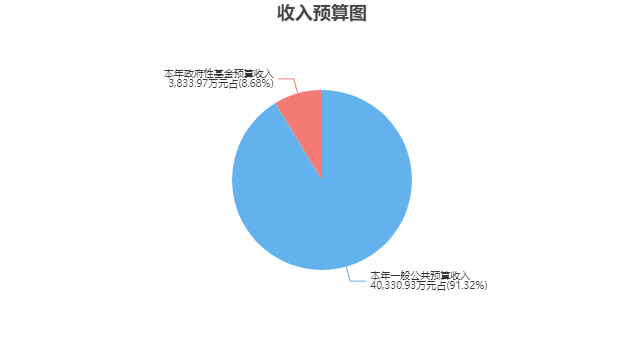 三、支出预算情况说明江阴高新技术产业开发区社会事业局2024年支出预算合计44,164.9万元，其中：基本支出178.05万元，占0.4%；项目支出43,986.85万元，占99.6%；事业单位经营支出0万元，占0%；上缴上级支出0万元，占0%；对附属单位补助支出0万元，占0%。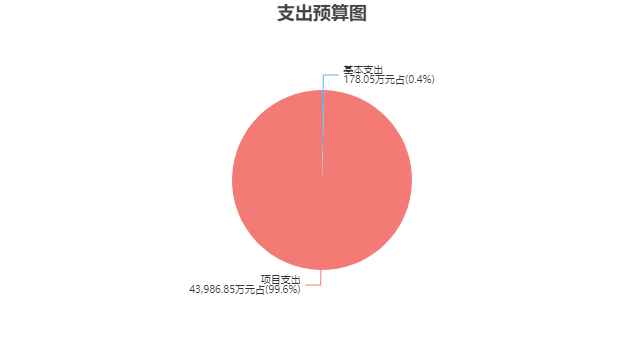 四、财政拨款收支预算总体情况说明江阴高新技术产业开发区社会事业局2024年度财政拨款收、支总预算44,164.9万元。与上年相比，财政拨款收、支总计各减少4,550.76万元，减少9.34%。主要原因是根据上年度支付情况调整。五、财政拨款支出预算情况说明江阴高新技术产业开发区社会事业局2024年财政拨款预算支出44,164.9万元，占本年支出合计的100%。与上年相比，财政拨款支出减少4,550.76万元，减少9.34%。主要原因是根据上年度支付情况调整。其中：（一）一般公共服务支出（类）1.政府办公厅（室）及相关机构事务（款）行政运行（项）支出178.05万元，与上年相比减少951.13万元，减少84.23%。主要原因是根据上年度支付情况调整。2.政府办公厅（室）及相关机构事务（款）一般行政管理事务（项）支出5,176.67万元，与上年相比增加1,132.8万元，增长28.01%。主要原因是新增厨余、果蔬垃圾收运费用、肇事肇祸等严重精神病人救治救助。（二）教育支出（类）其他教育支出（款）其他教育支出（项）支出180.1万元，与上年相比增加29.46万元，增长19.56%。主要原因是新增民办幼儿园学前教育家庭经济困难儿童政府资助经费及普惠性民办幼儿园发展中央奖补资金。（三）社会保障和就业支出（类）1.抚恤（款）伤残抚恤（项）支出125万元，与上年相比增加35万元，增长38.89%。主要原因是根据上级文件，标准逐年提高。2.抚恤（款）在乡复员、退伍军人生活补助（项）支出187.28万元，与上年相比增加32.78万元，增长21.22%。主要原因是根据上级文件，标准逐年提高。3.抚恤（款）义务兵优待（项）支出173万元，与上年相比增加16万元，增长10.19%。主要原因是根据上级文件，标准逐年提高及人员增加。4.抚恤（款）农村籍退役士兵老年生活补助（项）支出55万元，与上年相比增加5万元，增长10%。主要原因是根据上级文件，标准逐年提高。5.抚恤（款）其他优抚支出（项）支出259.52万元，与上年相比增加49.32万元，增长23.46%。主要原因是根据上级文件，标准逐年提高。6.退役安置（款）退役士兵安置（项）支出235万元，与上年相比增加15万元，增长6.82%。主要原因是根据上级文件，标准逐年提高。7.社会福利（款）儿童福利（项）支出60万元，与上年相比减少27万元，减少31.03%。主要原因是根据上年度支付情况调整。8.社会福利（款）老年福利（项）支出220万元，与上年相比减少10万元，减少4.35%。主要原因是根据上年度支付情况调整。9.社会福利（款）殡葬（项）支出7.38万元，与上年相比减少29.52万元，减少80%。主要原因是根据上年度支付情况调整。10.社会福利（款）养老服务（项）支出485万元，与上年相比减少17.84万元，减少3.55%。主要原因是根据上年度支付情况调整。11.社会福利（款）其他社会福利支出（项）支出221.2万元，与上年相比增加183.2万元，增长482.11%。主要原因是新增集中文明办丧奖补、70-79岁老年人普惠慰问项目。12.残疾人事业（款）残疾人康复（项）支出1.3万元，与上年预算数相同。13.残疾人事业（款）残疾人生活和护理补贴（项）支出667.08万元，与上年相比增加55万元，增长8.99%。主要原因是根据上级文件，标准逐年提高。14.残疾人事业（款）其他残疾人事业支出（项）支出178.3万元，与上年相比增加4万元，增长2.29%。主要原因是新增残疾人之家委托管理项目。15.最低生活保障（款）城市最低生活保障金支出（项）支出107万元，与上年相比减少27.3万元，减少20.33%。主要原因是根据上年度支付情况调整。16.最低生活保障（款）农村最低生活保障金支出（项）支出51.5万元，与上年相比减少13.2万元，减少20.4%。主要原因是根据上年度支付情况调整。17.临时救助（款）临时救助支出（项）支出8万元，与上年预算数相同。18.特困人员救助供养（款）农村特困人员救助供养支出（项）支出23万元，与上年相比减少12万元，减少34.29%。主要原因是根据上年度支付情况调整。19.财政对基本养老保险基金的补助（款）财政对城乡居民基本养老保险基金的补助（项）支出217万元，与上年相比减少73万元，减少25.17%。主要原因是根据上年度支付情况调整。20.其他社会保障和就业支出（款）其他社会保障和就业支出（项）支出11,980.5万元，与上年相比减少599.5万元，减少4.77%。主要原因是根据上年度支付情况调整。（四）卫生健康支出（类）1.公共卫生（款）疾病预防控制机构（项）支出8万元，与上年预算数相同。2.公共卫生（款）基本公共卫生服务（项）支出0万元，与上年相比减少200万元，减少100%。主要原因是项目调整至条线一般公共服务支出。3.公共卫生（款）其他公共卫生支出（项）支出21.6万元，与上年相比减少3,378.4万元，减少99.36%。主要原因是减少防疫经费预算。4.计划生育事务（款）计划生育服务（项）支出620.5万元，与上年相比增加10.98万元，增长1.8%。主要原因是根据上级文件，标准逐年提高。5.计划生育事务（款）其他计划生育事务支出（项）支出25万元，与上年相比增加25万元（去年预算数为0万元，无法计算增减比率）。主要原因是新增原政经分设计划生育项目。6.财政对基本医疗保险基金的补助（款）财政对城乡居民基本医疗保险基金的补助（项）支出2,850万元，与上年预算数相同。7.财政对基本医疗保险基金的补助（款）财政对其他基本医疗保险基金的补助（项）支出300万元，与上年相比增加300万元（去年预算数为0万元，无法计算增减比率）。主要原因是新增长护险项目。8.优抚对象医疗（款）其他优抚对象医疗支出（项）支出0万元，与上年相比减少300万元，减少100%。主要原因是长护险调整至财政对基本医疗保险基金的补助（款）财政对其他基本医疗保险基金的补助（项）。9.其他卫生健康支出（款）其他卫生健康支出（项）支出85万元，与上年相比减少373.95万元，减少81.48%。主要原因是根据上年度支付情况调整。（五）节能环保支出（类）环境保护管理事务（款）其他环境保护管理事务支出（项）支出3,659.27万元，与上年相比减少435.27万元，减少10.63%。主要原因是根据上年度支付情况调整。（六）城乡社区支出（类）1.国有土地使用权出让收入安排的支出（款）农业农村生态环境支出（项）支出3,833.97万元，与上年相比增加3,833.97万元（去年预算数为0万元，无法计算增减比率）。主要原因是新增农村人居环境整治、厨余、果蔬垃圾收运、三定一督建设运用、空闲土地整治、生态补偿金项目。2.其他城乡社区支出（款）其他城乡社区支出（项）支出12万元，与上年相比增加12万元（去年预算数为0万元，无法计算增减比率）。主要原因是新增农业保险项目。（七）农林水支出（类）1.农业农村（款）稳定农民收入补贴（项）支出20万元，与上年相比增加20万元（去年预算数为0万元，无法计算增减比率）。主要原因是新增稻谷补贴项目。2.农业农村（款）农业生产发展（项）支出35万元，与上年相比增加15万元，增长75%。主要原因是新增耕地地力保护补贴项目。3.农业农村（款）农村合作经济（项）支出0万元，与上年相比减少376.59万元，减少100%。主要原因是政经分社经费调整至条线一般公共预算支出项目。4.农业农村（款）农村社会事业（项）支出0万元，与上年相比减少790万元，减少100%。主要原因是三定一督建设运营费调整至国有土地使用权出让收入安排的支出（款）农业农村生态环境支出（项）。5.农业农村（款）农业生态资源保护（项）支出10,781.5万元，与上年相比减少2,128.12万元，减少16.48%。主要原因是根据上年度支付情况调整。6.农业农村（款）其他农业农村支出（项）支出56.2万元，与上年相比减少18.8万元，减少25.07%。主要原因是根据上年度支付情况调整。7.林业和草原（款）森林生态效益补偿（项）支出68万元，与上年相比减少201.82万元，减少74.8%。主要原因是生态补偿金调整至国有土地使用权出让收入安排的支出（款）农业农村生态环境支出（项）。8.林业和草原（款）其他林业和草原支出（项）支出30万元，与上年相比增加30万元（去年预算数为0万元，无法计算增减比率）。主要原因是新增林业小斑整改项目。9.水利（款）水利工程运行与维护（项）支出775.98万元，与上年相比减少429.83万元，减少35.65%。主要原因是减少白屈港助航设施设置项目。10.水利（款）防汛（项）支出8万元，与上年预算数相同。11.普惠金融发展支出（款）农业保险保费补贴（项）支出12万元，与上年预算数相同。（八）灾害防治及应急管理支出（类）应急管理事务（款）灾害风险防治（项）支出166万元，与上年相比增加38万元，增长29.69%。主要原因是新增外来物种整治项目。六、财政拨款基本支出预算情况说明江阴高新技术产业开发区社会事业局2024年度财政拨款基本支出预算178.05万元，其中：（一）人员经费106.44万元。主要包括：伙食补助费、其他工资福利支出。（二）公用经费71.61万元。主要包括：办公费、会议费、培训费、公务接待费。七、一般公共预算支出预算情况说明江阴高新技术产业开发区社会事业局2024年一般公共预算财政拨款支出预算40,330.93万元，与上年相比减少8,384.73万元，减少17.21%。主要原因是根据上年度支付情况做出调整，农村人居环境整治、厨余、果蔬垃圾收运、三定一督建设运用、空闲土地整治、生态补偿金项目调整至政府性基金预算拨款。八、一般公共预算基本支出预算情况说明江阴高新技术产业开发区社会事业局2024年度一般公共预算财政拨款基本支出预算178.05万元，其中：（一）人员经费106.44万元。主要包括：伙食补助费、其他工资福利支出。（二）公用经费71.61万元。主要包括：办公费、会议费、培训费、公务接待费。九、一般公共预算“三公”经费、会议费、培训费支出预算情况说明江阴高新技术产业开发区社会事业局2024年度一般公共预算拨款安排的“三公”经费支出预算8.35万元，与上年预算数相同。其中，因公出国（境）费支出0万元，占“三公”经费的0%；公务用车购置及运行维护费支出0万元，占“三公”经费的0%；公务接待费支出8.35万元，占“三公”经费的100%。具体情况如下：1．因公出国（境）费预算支出0万元，与上年预算数相同。2．公务用车购置及运行维护费预算支出0万元。其中：（1）公务用车购置预算支出0万元，与上年预算数相同。（2）公务用车运行维护费预算支出0万元，与上年预算数相同。3．公务接待费预算支出8.35万元，与上年预算数相同。江阴高新技术产业开发区社会事业局2024年度一般公共预算拨款安排的会议费预算支出2.1万元，与上年预算数相同。江阴高新技术产业开发区社会事业局2024年度一般公共预算拨款安排的培训费预算支出1.8万元，与上年预算数相同。十、政府性基金预算支出预算情况说明江阴高新技术产业开发区社会事业局2024年政府性基金支出预算支出3,833.97万元。与上年相比增加3,833.97万元（去年预算数为0万元，无法计算增减比率）。主要原因是新增农村人居环境整治、厨余、果蔬垃圾收运、三定一督建设运营、空闲土地整治、生态补偿。其中：城乡社区支出（类）国有土地使用权出让收入安排的支出（款）农业农村生态环境支出（项）支出3,833.97万元，主要是用于农村人居环境整治、厨余、果蔬垃圾收运、三定一督建设运营、空闲土地整治、生态补偿。十一、国有资本经营预算支出预算情况说明江阴高新技术产业开发区社会事业局2024年国有资本经营预算支出0万元。与上年预算数相同。十二、一般公共预算机关运行经费支出预算情况说明2024年本单位一般公共预算机关运行经费预算支出71.61万元，与上年相比减少9.62万元，减少11.84%。主要原因是根据上年度支付情况调整。十三、政府采购支出预算情况说明2024年度政府采购支出预算总额16.04万元，其中：拟采购货物支出6.28万元、拟采购工程支出0万元、拟采购服务支出9.76万元。十四、国有资产占用情况说明本单位共有车辆0辆，其中，副部（省）级及以上领导用车0辆、主要领导干部用车0辆、机要通信用车0辆、应急保障用车0辆、执法执勤用车0辆、特种专业技术用车0辆、离退休干部用车0辆，其他用车0辆；单价50万元（含）以上的通用设备0台（套），单价100万元（含）以上的专用设备0台（套）。十五、预算绩效目标设置情况说明2024年度，本单位整体支出未纳入绩效目标管理，涉及财政性资金0万元；本单位共119个项目纳入绩效目标管理，涉及财政性资金合计43,986.85万元，占财政性资金(人员类和运转类中的公用经费项目支出除外)总额的比例为100%。第四部分 名词解释一、财政拨款：单位从同级财政部门取得的各类财政拨款，包括一般公共预算拨款、政府性基金预算拨款、国有资本经营预算拨款。二、财政专户管理资金：缴入财政专户、实行专项管理的高中以上学费、住宿费、高校委托培养费、函大、电大、夜大及短训班培训费等教育收费。三、单位资金：除财政拨款收入和财政专户管理资金以外的收入，包括事业收入（不含教育收费）、上级补助收入、附属单位上缴收入、事业单位经营收入及其他收入（包含债务收入、投资收益等）。四、基本支出：指为保障机构正常运转、完成工作任务而发生的人员支出和公用支出。五、项目支出：指在基本支出之外为完成特定工作任务和事业发展目标所发生的支出。六、“三公”经费：指部门用一般公共预算财政拨款安排的因公出国（境）费、公务用车购置及运行维护费和公务接待费。其中，因公出国（境）费反映单位公务出国（境）的住宿费、旅费、伙食补助费、杂费、培训费等支出；公务用车购置及运行维护费反映单位公务用车购置费、燃料费、维修费、过路过桥费、保险费、安全奖励费用等支出；公务接待费反映单位按规定开支的各类公务接待（含外宾接待）支出。七、机关运行经费：指行政单位（含参照公务员法管理的事业单位）使用一般公共预算安排的基本支出中的日常公用经费支出，包括办公及印刷费、邮电费、差旅费、会议费、福利费、日常维修费、专用材料及一般设备购置费、办公用房水电费、办公用房取暖费、办公用房物业管理费、公务用车运行维护费及其他费用等。八、一般公共服务支出(类)政府办公厅（室）及相关机构事务(款)行政运行(项)：反映行政单位（包括实行公务员管理的事业单位）的基本支出。九、一般公共服务支出(类)政府办公厅（室）及相关机构事务(款)一般行政管理事务(项)：反映行政单位（包括实行公务员管理的事业单位）未单独设置项级科目的其他项目支出。十、教育支出(类)其他教育支出(款)其他教育支出(项)：反映除上述项目以外其他用于教育方面的支出。十一、社会保障和就业支出(类)抚恤(款)伤残抚恤(项)：反映按规定用于伤残人员的抚恤金和按规定开支的各种伤残补助费。十二、社会保障和就业支出(类)抚恤(款)在乡复员、退伍军人生活补助(项)：反映在乡退伍红军老战士（含西路军红军老战士、红军失散人员）、1954年10月31日前入伍的在乡复员军人、按规定办理带病回乡手续的退伍军人、符合领取定期生活补助条件的“两参”人员生活补助。十三、社会保障和就业支出(类)抚恤(款)义务兵优待(项)：反映用于义务兵优待方面的支出。十四、社会保障和就业支出(类)抚恤(款)农村籍退役士兵老年生活补助(项)：反映1954年11月1日试行义务兵役制后至《退役士兵安置条例》实施前入伍、年龄在60周岁以上（含60周岁）、未享受到国家定期抚恤补助的农村籍退役士兵的老年生活补助。十五、社会保障和就业支出(类)抚恤(款)其他优抚支出(项)：反映除上述项目以外其他用于优抚方面的支出，包括向优抚对象发放的价格临时补贴、老烈士子女、老党员定期生活补助等支出。十六、社会保障和就业支出(类)退役安置(款)退役士兵安置(项)：反映按规定用于伤残义务兵的一次性建房补助，对符合条件的退役士兵、转业士官的安置支出。十七、社会保障和就业支出(类)社会福利(款)儿童福利(项)：反映对儿童提供福利服务方面的支出。十八、社会保障和就业支出(类)社会福利(款)老年福利(项)：反映对老年人提供福利服务方面的支出，包括为经济困难的高龄、失能等老年人提供基本养老服务保障的资金补助等支出。十九、社会保障和就业支出(类)社会福利(款)殡葬(项)：反映殡葬管理和殡葬服务方面的支出，包括民政部门直属的殡仪馆、公墓、殡葬管理服务机构的支出。二十、社会保障和就业支出(类)社会福利(款)养老服务(项)：反映财政在养老服务方面的补助支出，包括支持居家养老服务、社区养老服务和机构养老服务的支出，对养老服务机构的运营、建设补助支出等，不包括对社会福利事业单位的补助支出。二十一、社会保障和就业支出(类)社会福利(款)其他社会福利支出(项)：反映除上述项目以外其他用于社会福利方面的支出。二十二、社会保障和就业支出(类)残疾人事业(款)残疾人康复(项)：反映残疾人联合会用于残疾人康复方面的支出。二十三、社会保障和就业支出(类)残疾人事业(款)残疾人生活和护理补贴(项)：反映困难残疾人生活补贴和重度残疾人护理补贴支出。二十四、社会保障和就业支出(类)残疾人事业(款)其他残疾人事业支出(项)：反映除上述项目以外其他用于残疾人事业方面的支出。二十五、社会保障和就业支出(类)最低生活保障(款)城市最低生活保障金支出(项)：反映用于城市最低生活保障对象的最低生活保障金支出。二十六、社会保障和就业支出(类)最低生活保障(款)农村最低生活保障金支出(项)：反映用于农村最低生活保障对象的最低生活保障金支出。二十七、社会保障和就业支出(类)临时救助(款)临时救助支出(项)：反映用于城乡生活困难居民的临时救助支出。二十八、社会保障和就业支出(类)特困人员救助供养(款)农村特困人员救助供养支出(项)：反映农村特困人员救助供养支出。二十九、社会保障和就业支出(类)财政对基本养老保险基金的补助(款)财政对城乡居民基本养老保险基金的补助(项)：反映财政对城乡居民基本养老保险基金的补助支出。三十、社会保障和就业支出(类)其他社会保障和就业支出(款)其他社会保障和就业支出(项)：反映除上述项目以外其他用于社会保障和就业方面的支出。三十一、卫生健康支出(类)公共卫生(款)疾病预防控制机构(项)：反映卫生健康、疾病预防控制部门所属疾病预防控制机构的支出。三十二、卫生健康支出(类)公共卫生(款)其他公共卫生支出(项)：其他公共卫生支出反映除上述项目以外的其他用于公共卫生方面的支出。三十三、卫生健康支出(类)计划生育事务(款)计划生育服务(项)：反映计划生育服务支出。三十四、卫生健康支出(类)计划生育事务(款)其他计划生育事务支出(项)：反映除上述项目以外其他用于计划生育管理事务方面的支出。三十五、卫生健康支出(类)财政对基本医疗保险基金的补助(款)财政对城乡居民基本医疗保险基金的补助(项)：反映财政对城乡居民基本医疗保险基金的补助支出。三十六、卫生健康支出(类)财政对基本医疗保险基金的补助(款)财政对其他基本医疗保险基金的补助(项)：反映财政对其他基本医疗保险基金的补助支出。三十七、卫生健康支出(类)其他卫生健康支出(款)其他卫生健康支出(项)：反映除上述项目以外其他用于卫生健康方面的支出。三十八、节能环保支出(类)环境保护管理事务(款)其他环境保护管理事务支出(项)：反映除上述项目以外其他用于环境保护管理事务方面的支出。三十九、城乡社区支出(类)国有土地使用权出让收入安排的支出(款)农业农村生态环境支出(项)：反映土地出让收入用于农村人居环境整治、与农业农村直接相关的山水林田湖草生态保护修复等方面的支出。四十、城乡社区支出(类)其他城乡社区支出(款)其他城乡社区支出(项)：反映除上述项目以外其他用于城乡社区方面的支出。四十一、农林水支出(类)农业农村(款)稳定农民收入补贴(项)：反映政府用于耕地地力保护补贴以及为稳定增加农民收入给予的补贴。四十二、农林水支出(类)农业农村(款)农业生产发展(项)：反映用于粮油生产保障、适度规模经营、农机购置与应用补贴、优势特色主导产业发展、畜牧水产发展、农村一二三产业融合等方面支出。四十三、农林水支出(类)农业农村(款)农业生态资源保护(项)：反映用于草原草场利用，渔业水域资源环境保护，农业品种改良提升，以及农业生物资源调查收集、鉴定评价、保存利用等方面的支出。四十四、农林水支出(类)农业农村(款)其他农业农村支出(项)：反映除上述项目以外其他用于农业农村方面的支出。四十五、农林水支出(类)林业和草原(款)森林生态效益补偿(项)：反映用于公益林保护和管理方面的支出。四十六、农林水支出(类)林业和草原(款)其他林业和草原支出(项)：反映除上述项目以外其他用于林业和草原方面的支出。四十七、农林水支出(类)水利(款)水利工程运行与维护(项)：反映水利系统用于江、河、湖、滩等治理工程运行与维护方面的支出，以及纳入预算管理的水利工程管理单位的支出。四十八、农林水支出(类)水利(款)防汛(项)：反映防汛业务支出。有关事项包括防汛物资购置管护，防汛通信设施设备、网络系统、车船设备运行维护，防汛值班、水情报汛、防汛指挥系统运行维护、水毁修复以及防汛组织(如防汛预案编制、检查、演习、宣传、会议等)，汛期调用民工及劳动保护，水利设施灾后重建，退田还湖，蓄滞洪区补偿、水情、雨情、决策支持，防汛视频会商，应急度汛，山洪灾害防治等。四十九、农林水支出(类)普惠金融发展支出(款)农业保险保费补贴(项)：反映对农民或农业生产经营组织投保农业保险给予的补贴。五十、灾害防治及应急管理支出(类)应急管理事务(款)灾害风险防治(项)：反映组织、指导、协调各类风险灾害防范治理方面的支出。2024年度
江阴高新技术产业开发区社会事业局
单位预算公开公开01表公开01表公开01表公开01表公开01表收支总表收支总表收支总表收支总表收支总表单位：江阴高新技术产业开发区社会事业局单位：江阴高新技术产业开发区社会事业局单位：江阴高新技术产业开发区社会事业局单位：万元单位：万元收入收入支出支出支出项目预算数项目项目预算数一、一般公共预算拨款收入40,330.93一、一般公共服务支出一、一般公共服务支出5,354.72二、政府性基金预算拨款收入3,833.97二、外交支出二、外交支出三、国有资本经营预算拨款收入三、国防支出三、国防支出四、财政专户管理资金收入四、公共安全支出四、公共安全支出五、事业收入五、教育支出五、教育支出180.10六、事业单位经营收入六、科学技术支出六、科学技术支出七、上级补助收入七、文化旅游体育与传媒支出七、文化旅游体育与传媒支出八、附属单位上缴收入八、社会保障和就业支出八、社会保障和就业支出15,262.06九、其他收入九、社会保险基金支出九、社会保险基金支出十、卫生健康支出十、卫生健康支出3,910.10十一、节能环保支出十一、节能环保支出3,659.27十二、城乡社区支出十二、城乡社区支出3,845.97十三、农林水支出十三、农林水支出11,786.68十四、交通运输支出十四、交通运输支出十五、资源勘探工业信息等支出十五、资源勘探工业信息等支出十六、商业服务业等支出十六、商业服务业等支出十七、金融支出十七、金融支出十八、援助其他地区支出 十八、援助其他地区支出 十九、自然资源海洋气象等支出十九、自然资源海洋气象等支出二十、住房保障支出二十、住房保障支出二十一、粮油物资储备支出二十一、粮油物资储备支出二十二、国有资本经营预算支出二十二、国有资本经营预算支出二十三、灾害防治及应急管理支出二十三、灾害防治及应急管理支出166.00二十四、预备费二十四、预备费二十五、其他支出二十五、其他支出二十六、转移性支出二十六、转移性支出二十七、债务还本支出二十七、债务还本支出二十八、债务付息支出二十八、债务付息支出二十九、债务发行费用支出二十九、债务发行费用支出三十、抗疫特别国债安排的支出三十、抗疫特别国债安排的支出本年收入合计44,164.90本年支出合计本年支出合计44,164.90上年结转结余年终结转结余年终结转结余收入总计44,164.90支出总计支出总计44,164.90公开02表公开02表公开02表公开02表公开02表公开02表公开02表公开02表公开02表公开02表公开02表公开02表公开02表公开02表公开02表公开02表公开02表公开02表公开02表收入总表收入总表收入总表收入总表收入总表收入总表收入总表收入总表收入总表收入总表收入总表收入总表收入总表收入总表收入总表收入总表收入总表收入总表收入总表单位：江阴高新技术产业开发区社会事业局单位：江阴高新技术产业开发区社会事业局单位：江阴高新技术产业开发区社会事业局单位：江阴高新技术产业开发区社会事业局单位：江阴高新技术产业开发区社会事业局单位：江阴高新技术产业开发区社会事业局单位：江阴高新技术产业开发区社会事业局单位：江阴高新技术产业开发区社会事业局单位：江阴高新技术产业开发区社会事业局单位：江阴高新技术产业开发区社会事业局单位：江阴高新技术产业开发区社会事业局单位：江阴高新技术产业开发区社会事业局单位：江阴高新技术产业开发区社会事业局单位：万元单位：万元单位：万元单位：万元单位：万元单位：万元单位代码单位名称合计本年收入本年收入本年收入本年收入本年收入本年收入本年收入本年收入本年收入本年收入上年结转结余上年结转结余上年结转结余上年结转结余上年结转结余上年结转结余单位代码单位名称合计小计一般公共预算政府性基金预算国有资本经营预算财政专户管理资金事业收入事业单位经营收入上级补助收入附属单位上缴收入其他收入小计一般公共预算政府性基金预算国有资本经营预算财政专户管理资金单位资金合计合计44,164.9044,164.9040,330.933,833.97  001014江阴高新技术产业开发区社会事业局44,164.9044,164.9040,330.933,833.97公开03表公开03表公开03表公开03表公开03表公开03表公开03表公开03表支出总表支出总表支出总表支出总表支出总表支出总表支出总表支出总表单位：江阴高新技术产业开发区社会事业局单位：江阴高新技术产业开发区社会事业局单位：江阴高新技术产业开发区社会事业局单位：江阴高新技术产业开发区社会事业局单位：江阴高新技术产业开发区社会事业局单位：江阴高新技术产业开发区社会事业局单位：万元单位：万元科目编码科目名称合计基本支出项目支出事业单位经营支出上缴上级支出对附属单位补助支出合计合计44,164.90178.0543,986.85201一般公共服务支出5,354.72178.055,176.67  20103政府办公厅（室）及相关机构事务5,354.72178.055,176.67    2010301行政运行178.05178.05    2010302一般行政管理事务5,176.675,176.67205教育支出180.10180.10  20599其他教育支出180.10180.10    2059999其他教育支出180.10180.10208社会保障和就业支出15,262.0615,262.06  20808抚恤799.80799.80    2080802伤残抚恤125.00125.00    2080803在乡复员、退伍军人生活补助187.28187.28    2080805义务兵优待173.00173.00    2080806农村籍退役士兵老年生活补助55.0055.00    2080899其他优抚支出259.52259.52  20809退役安置235.00235.00    2080901退役士兵安置235.00235.00  20810社会福利993.58993.58    2081001儿童福利60.0060.00    2081002老年福利220.00220.00    2081004殡葬7.387.38    2081006养老服务485.00485.00    2081099其他社会福利支出221.20221.20  20811残疾人事业846.68846.68    2081104残疾人康复1.301.30    2081107残疾人生活和护理补贴667.08667.08    2081199其他残疾人事业支出178.30178.30  20819最低生活保障158.50158.50    2081901城市最低生活保障金支出107.00107.00    2081902农村最低生活保障金支出51.5051.50  20820临时救助8.008.00    2082001临时救助支出8.008.00  20821特困人员救助供养23.0023.00    2082102农村特困人员救助供养支出23.0023.00  20826财政对基本养老保险基金的补助217.00217.00    2082602财政对城乡居民基本养老保险基金的补助217.00217.00  20899其他社会保障和就业支出11,980.5011,980.50    2089999其他社会保障和就业支出11,980.5011,980.50210卫生健康支出3,910.103,910.10  21004公共卫生29.6029.60    2100401疾病预防控制机构8.008.00    2100499其他公共卫生支出21.6021.60  21007计划生育事务645.50645.50    2100717计划生育服务620.50620.50    2100799其他计划生育事务支出25.0025.00  21012财政对基本医疗保险基金的补助3,150.003,150.00    2101202财政对城乡居民基本医疗保险基金的补助2,850.002,850.00    2101299财政对其他基本医疗保险基金的补助300.00300.00  21099其他卫生健康支出85.0085.00    2109999其他卫生健康支出85.0085.00211节能环保支出3,659.273,659.27  21101环境保护管理事务3,659.273,659.27    2110199其他环境保护管理事务支出3,659.273,659.27212城乡社区支出3,845.973,845.97  21208国有土地使用权出让收入安排的支出3,833.973,833.97    2120816农业农村生态环境支出3,833.973,833.97  21299其他城乡社区支出12.0012.00    2129999其他城乡社区支出12.0012.00213农林水支出11,786.6811,786.68  21301农业农村10,892.7010,892.70    2130120稳定农民收入补贴20.0020.00    2130122农业生产发展35.0035.00    2130135农业生态资源保护10,781.5010,781.50    2130199其他农业农村支出56.2056.20  21302林业和草原98.0098.00    2130209森林生态效益补偿68.0068.00    2130299其他林业和草原支出30.0030.00  21303水利783.98783.98    2130306水利工程运行与维护775.98775.98    2130314防汛8.008.00  21308普惠金融发展支出12.0012.00    2130803农业保险保费补贴12.0012.00224灾害防治及应急管理支出166.00166.00  22401应急管理事务166.00166.00    2240104灾害风险防治166.00166.00公开04表公开04表公开04表公开04表财政拨款收支总表财政拨款收支总表财政拨款收支总表财政拨款收支总表单位：江阴高新技术产业开发区社会事业局单位：江阴高新技术产业开发区社会事业局单位：江阴高新技术产业开发区社会事业局单位：万元收	入收	入支	出支	出项	目预算数项目预算数一、本年收入44,164.90一、本年支出44,164.90（一）一般公共预算拨款40,330.93（一）一般公共服务支出5,354.72（二）政府性基金预算拨款3,833.97（二）外交支出（三）国有资本经营预算拨款（三）国防支出二、上年结转（四）公共安全支出（一）一般公共预算拨款（五）教育支出180.10（二）政府性基金预算拨款（六）科学技术支出（三）国有资本经营预算拨款（七）文化旅游体育与传媒支出（八）社会保障和就业支出15,262.06（九）社会保险基金支出（十）卫生健康支出3,910.10（十一）节能环保支出3,659.27（十二）城乡社区支出3,845.97（十三）农林水支出11,786.68（十四）交通运输支出（十五）资源勘探工业信息等支出（十六）商业服务业等支出（十七）金融支出（十八）援助其他地区支出 （十九）自然资源海洋气象等支出（二十）住房保障支出（二十一）粮油物资储备支出（二十二）国有资本经营预算支出（二十三）灾害防治及应急管理支出166.00（二十四）预备费（二十五）其他支出（二十六）转移性支出（二十七）债务还本支出（二十八）债务付息支出（二十九）债务发行费用支出（三十）抗疫特别国债安排的支出二、年终结转结余收入总计44,164.90支出总计44,164.90公开05表公开05表公开05表公开05表公开05表公开05表公开05表财政拨款支出表（功能科目）财政拨款支出表（功能科目）财政拨款支出表（功能科目）财政拨款支出表（功能科目）财政拨款支出表（功能科目）财政拨款支出表（功能科目）财政拨款支出表（功能科目）单位：江阴高新技术产业开发区社会事业局单位：江阴高新技术产业开发区社会事业局单位：江阴高新技术产业开发区社会事业局单位：江阴高新技术产业开发区社会事业局单位：江阴高新技术产业开发区社会事业局单位：江阴高新技术产业开发区社会事业局单位：万元科目编码科目名称合计基本支出基本支出基本支出项目支出科目编码科目名称合计小计人员经费公用经费项目支出合计合计44,164.90178.05106.4471.6143,986.85201一般公共服务支出5,354.72178.05106.4471.615,176.67  20103政府办公厅（室）及相关机构事务5,354.72178.05106.4471.615,176.67    2010301行政运行178.05178.05106.4471.61    2010302一般行政管理事务5,176.675,176.67205教育支出180.10180.10  20599其他教育支出180.10180.10    2059999其他教育支出180.10180.10208社会保障和就业支出15,262.0615,262.06  20808抚恤799.80799.80    2080802伤残抚恤125.00125.00    2080803在乡复员、退伍军人生活补助187.28187.28    2080805义务兵优待173.00173.00    2080806农村籍退役士兵老年生活补助55.0055.00    2080899其他优抚支出259.52259.52  20809退役安置235.00235.00    2080901退役士兵安置235.00235.00  20810社会福利993.58993.58    2081001儿童福利60.0060.00    2081002老年福利220.00220.00    2081004殡葬7.387.38    2081006养老服务485.00485.00    2081099其他社会福利支出221.20221.20  20811残疾人事业846.68846.68    2081104残疾人康复1.301.30    2081107残疾人生活和护理补贴667.08667.08    2081199其他残疾人事业支出178.30178.30  20819最低生活保障158.50158.50    2081901城市最低生活保障金支出107.00107.00    2081902农村最低生活保障金支出51.5051.50  20820临时救助8.008.00    2082001临时救助支出8.008.00  20821特困人员救助供养23.0023.00    2082102农村特困人员救助供养支出23.0023.00  20826财政对基本养老保险基金的补助217.00217.00    2082602财政对城乡居民基本养老保险基金的补助217.00217.00  20899其他社会保障和就业支出11,980.5011,980.50    2089999其他社会保障和就业支出11,980.5011,980.50210卫生健康支出3,910.103,910.10  21004公共卫生29.6029.60    2100401疾病预防控制机构8.008.00    2100499其他公共卫生支出21.6021.60  21007计划生育事务645.50645.50    2100717计划生育服务620.50620.50    2100799其他计划生育事务支出25.0025.00  21012财政对基本医疗保险基金的补助3,150.003,150.00    2101202财政对城乡居民基本医疗保险基金的补助2,850.002,850.00    2101299财政对其他基本医疗保险基金的补助300.00300.00  21099其他卫生健康支出85.0085.00    2109999其他卫生健康支出85.0085.00211节能环保支出3,659.273,659.27  21101环境保护管理事务3,659.273,659.27    2110199其他环境保护管理事务支出3,659.273,659.27212城乡社区支出3,845.973,845.97  21208国有土地使用权出让收入安排的支出3,833.973,833.97    2120816农业农村生态环境支出3,833.973,833.97  21299其他城乡社区支出12.0012.00    2129999其他城乡社区支出12.0012.00213农林水支出11,786.6811,786.68  21301农业农村10,892.7010,892.70    2130120稳定农民收入补贴20.0020.00    2130122农业生产发展35.0035.00    2130135农业生态资源保护10,781.5010,781.50    2130199其他农业农村支出56.2056.20  21302林业和草原98.0098.00    2130209森林生态效益补偿68.0068.00    2130299其他林业和草原支出30.0030.00  21303水利783.98783.98    2130306水利工程运行与维护775.98775.98    2130314防汛8.008.00  21308普惠金融发展支出12.0012.00    2130803农业保险保费补贴12.0012.00224灾害防治及应急管理支出166.00166.00  22401应急管理事务166.00166.00    2240104灾害风险防治166.00166.00公开06表公开06表公开06表公开06表公开06表财政拨款基本支出表（经济科目）财政拨款基本支出表（经济科目）财政拨款基本支出表（经济科目）财政拨款基本支出表（经济科目）财政拨款基本支出表（经济科目）单位：江阴高新技术产业开发区社会事业局单位：江阴高新技术产业开发区社会事业局单位：江阴高新技术产业开发区社会事业局单位：江阴高新技术产业开发区社会事业局单位：万元部门预算支出经济分类科目部门预算支出经济分类科目本年财政拨款基本支出本年财政拨款基本支出本年财政拨款基本支出科目编码科目名称合计人员经费公用经费合计合计178.05106.4471.61301工资福利支出106.44106.44  30106伙食补助费50.4050.40  30199其他工资福利支出56.0456.04302商品和服务支出71.6171.61  30201办公费59.3659.36  30215会议费2.102.10  30216培训费1.801.80  30217公务接待费8.358.35公开07表公开07表公开07表公开07表公开07表公开07表公开07表一般公共预算支出表一般公共预算支出表一般公共预算支出表一般公共预算支出表一般公共预算支出表一般公共预算支出表一般公共预算支出表单位：江阴高新技术产业开发区社会事业局单位：江阴高新技术产业开发区社会事业局单位：江阴高新技术产业开发区社会事业局单位：江阴高新技术产业开发区社会事业局单位：江阴高新技术产业开发区社会事业局单位：江阴高新技术产业开发区社会事业局单位：万元科目编码科目名称合计基本支出基本支出基本支出项目支出科目编码科目名称合计小计人员经费公用经费项目支出合计合计40,330.93178.05106.4471.6140,152.88201一般公共服务支出5,354.72178.05106.4471.615,176.67  20103政府办公厅（室）及相关机构事务5,354.72178.05106.4471.615,176.67    2010301行政运行178.05178.05106.4471.61    2010302一般行政管理事务5,176.675,176.67205教育支出180.10180.10  20599其他教育支出180.10180.10    2059999其他教育支出180.10180.10208社会保障和就业支出15,262.0615,262.06  20808抚恤799.80799.80    2080802伤残抚恤125.00125.00    2080803在乡复员、退伍军人生活补助187.28187.28    2080805义务兵优待173.00173.00    2080806农村籍退役士兵老年生活补助55.0055.00    2080899其他优抚支出259.52259.52  20809退役安置235.00235.00    2080901退役士兵安置235.00235.00  20810社会福利993.58993.58    2081001儿童福利60.0060.00    2081002老年福利220.00220.00    2081004殡葬7.387.38    2081006养老服务485.00485.00    2081099其他社会福利支出221.20221.20  20811残疾人事业846.68846.68    2081104残疾人康复1.301.30    2081107残疾人生活和护理补贴667.08667.08    2081199其他残疾人事业支出178.30178.30  20819最低生活保障158.50158.50    2081901城市最低生活保障金支出107.00107.00    2081902农村最低生活保障金支出51.5051.50  20820临时救助8.008.00    2082001临时救助支出8.008.00  20821特困人员救助供养23.0023.00    2082102农村特困人员救助供养支出23.0023.00  20826财政对基本养老保险基金的补助217.00217.00    2082602财政对城乡居民基本养老保险基金的补助217.00217.00  20899其他社会保障和就业支出11,980.5011,980.50    2089999其他社会保障和就业支出11,980.5011,980.50210卫生健康支出3,910.103,910.10  21004公共卫生29.6029.60    2100401疾病预防控制机构8.008.00    2100499其他公共卫生支出21.6021.60  21007计划生育事务645.50645.50    2100717计划生育服务620.50620.50    2100799其他计划生育事务支出25.0025.00  21012财政对基本医疗保险基金的补助3,150.003,150.00    2101202财政对城乡居民基本医疗保险基金的补助2,850.002,850.00    2101299财政对其他基本医疗保险基金的补助300.00300.00  21099其他卫生健康支出85.0085.00    2109999其他卫生健康支出85.0085.00211节能环保支出3,659.273,659.27  21101环境保护管理事务3,659.273,659.27    2110199其他环境保护管理事务支出3,659.273,659.27212城乡社区支出12.0012.00  21299其他城乡社区支出12.0012.00    2129999其他城乡社区支出12.0012.00213农林水支出11,786.6811,786.68  21301农业农村10,892.7010,892.70    2130120稳定农民收入补贴20.0020.00    2130122农业生产发展35.0035.00    2130135农业生态资源保护10,781.5010,781.50    2130199其他农业农村支出56.2056.20  21302林业和草原98.0098.00    2130209森林生态效益补偿68.0068.00    2130299其他林业和草原支出30.0030.00  21303水利783.98783.98    2130306水利工程运行与维护775.98775.98    2130314防汛8.008.00  21308普惠金融发展支出12.0012.00    2130803农业保险保费补贴12.0012.00224灾害防治及应急管理支出166.00166.00  22401应急管理事务166.00166.00    2240104灾害风险防治166.00166.00公开08表公开08表公开08表公开08表公开08表一般公共预算基本支出表一般公共预算基本支出表一般公共预算基本支出表一般公共预算基本支出表一般公共预算基本支出表单位：江阴高新技术产业开发区社会事业局单位：江阴高新技术产业开发区社会事业局单位：江阴高新技术产业开发区社会事业局单位：江阴高新技术产业开发区社会事业局单位：万元部门预算支出经济分类科目部门预算支出经济分类科目本年一般公共预算基本支出本年一般公共预算基本支出本年一般公共预算基本支出科目编码科目名称合计人员经费公用经费合计合计178.05106.4471.61301工资福利支出106.44106.44  30106伙食补助费50.4050.40  30199其他工资福利支出56.0456.04302商品和服务支出71.6171.61  30201办公费59.3659.36  30215会议费2.102.10  30216培训费1.801.80  30217公务接待费8.358.35公开09表公开09表公开09表公开09表公开09表公开09表公开09表公开09表一般公共预算“三公”经费、会议费、培训费支出表一般公共预算“三公”经费、会议费、培训费支出表一般公共预算“三公”经费、会议费、培训费支出表一般公共预算“三公”经费、会议费、培训费支出表一般公共预算“三公”经费、会议费、培训费支出表一般公共预算“三公”经费、会议费、培训费支出表一般公共预算“三公”经费、会议费、培训费支出表一般公共预算“三公”经费、会议费、培训费支出表单位：江阴高新技术产业开发区社会事业局单位：江阴高新技术产业开发区社会事业局单位：江阴高新技术产业开发区社会事业局单位：江阴高新技术产业开发区社会事业局单位：江阴高新技术产业开发区社会事业局单位：江阴高新技术产业开发区社会事业局单位：万元单位：万元“三公”经费合计因公出国（境）费公务用车购置及运行维护费公务用车购置及运行维护费公务用车购置及运行维护费公务接待费会议费培训费“三公”经费合计因公出国（境）费小计公务用车购置费公务用车运行维护费公务接待费会议费培训费8.350.000.000.000.008.352.101.80公开10表公开10表公开10表公开10表公开10表政府性基金预算支出表政府性基金预算支出表政府性基金预算支出表政府性基金预算支出表政府性基金预算支出表单位：江阴高新技术产业开发区社会事业局单位：江阴高新技术产业开发区社会事业局单位：江阴高新技术产业开发区社会事业局单位：江阴高新技术产业开发区社会事业局单位：万元科目编码科目名称本年政府性基金预算支出本年政府性基金预算支出本年政府性基金预算支出科目编码科目名称合计基本支出项目支出合计3,833.973,833.97212城乡社区支出3,833.973,833.97  21208国有土地使用权出让收入安排的支出3,833.973,833.97    2120816农业农村生态环境支出3,833.973,833.97公开11表公开11表公开11表公开11表公开11表国有资本经营预算支出预算表国有资本经营预算支出预算表国有资本经营预算支出预算表国有资本经营预算支出预算表国有资本经营预算支出预算表单位：江阴高新技术产业开发区社会事业局单位：江阴高新技术产业开发区社会事业局单位：江阴高新技术产业开发区社会事业局单位：江阴高新技术产业开发区社会事业局单位：万元项    目项    目本年支出合计基本支出  项目支出功能分类科目编码科目名称本年支出合计基本支出  项目支出栏次栏次123合计合计公开12表公开12表公开12表公开12表一般公共预算机关运行经费支出预算表一般公共预算机关运行经费支出预算表一般公共预算机关运行经费支出预算表一般公共预算机关运行经费支出预算表单位：江阴高新技术产业开发区社会事业局单位：江阴高新技术产业开发区社会事业局单位：江阴高新技术产业开发区社会事业局单位：万元科目编码科目名称机关运行经费支出机关运行经费支出合计合计71.6171.61302商品和服务支出71.6171.61  30201办公费59.3659.36  30215会议费2.102.10  30216培训费1.801.80  30217公务接待费8.358.35公开13表公开13表公开13表公开13表公开13表公开13表公开13表公开13表公开13表公开13表政府采购支出表政府采购支出表政府采购支出表政府采购支出表政府采购支出表政府采购支出表政府采购支出表政府采购支出表政府采购支出表政府采购支出表单位：江阴高新技术产业开发区社会事业局单位：江阴高新技术产业开发区社会事业局单位：江阴高新技术产业开发区社会事业局单位：江阴高新技术产业开发区社会事业局单位：江阴高新技术产业开发区社会事业局单位：万元采购品目大类专项名称经济科目采购品目名称采购组织形式资金来源资金来源资金来源资金来源总计采购品目大类专项名称经济科目采购品目名称采购组织形式一般公共预算资金政府性基金其他资金上年结转和结余资金总计合计16.0416.04货物6.286.28江阴高新技术产业开发区社会事业局6.286.28非义务教育商品服务支出定额（含定额补助）办公费台式计算机集中采购2.752.75非义务教育商品服务支出定额（含定额补助）办公费多功能一体机集中采购0.400.40非义务教育商品服务支出定额（含定额补助）办公费A4黑白打印机集中采购0.510.51非义务教育商品服务支出定额（含定额补助）办公费液晶显示器集中采购0.120.12非义务教育商品服务支出定额（含定额补助）办公费空调机组集中采购1.001.00非义务教育商品服务支出定额（含定额补助）办公费办公桌集中采购0.320.32非义务教育商品服务支出定额（含定额补助）办公费会议桌集中采购0.400.40非义务教育商品服务支出定额（含定额补助）办公费办公椅集中采购0.060.06非义务教育商品服务支出定额（含定额补助）办公费会议椅集中采购0.380.38非义务教育商品服务支出定额（含定额补助）办公费文件柜集中采购0.160.16非义务教育商品服务支出定额（含定额补助）办公费茶水柜集中采购0.180.18服务9.769.76江阴高新技术产业开发区社会事业局9.769.76非义务教育商品服务支出定额（含定额补助）办公费其他运行维护服务集中采购4.504.50非义务教育商品服务支出定额（含定额补助）办公费其他服务集中采购5.265.26